KSVB会員各位【自主企画】　　　　　　　　　　　　　　　　　　　　　　　2024年1月12日「城ヶ島ウォーキング」のご案内一昨年はコロナ、昨年は雨のために中止となりました城ヶ島ウォーキングですが、再度企画することになりました。ちょっと寒いかもしれませんが、天気が安定する2月に時期を変更して実施することにしました。以下の要領で開催しますので奮ってご参加ください。◆ 期日：２０２４年２月８日（木）◆ 集合場所・時間：京急三崎口駅改札口に9時30分集合◆ 行程・三崎口駅9：51発～バス～城ヶ島白秋碑前着10：20・城ヶ島１周ウォーキング約3.5km 90分【コース】白秋碑 ⇒ 城ヶ島公園 ⇒ 安房崎(ｱﾜｻﾞｷ)灯台 ⇒ 城ヶ島公園 ⇒ ウミウ展望台⇒ 馬の背洞門 ⇒ 城ヶ島灯台 ⇒ 城ヶ島バス停・城ヶ島バス停12：27発～バス～三崎港着12：37・三崎港で一旦解散・その後「まぐろまんぷく券」を利用して食事し、三々五々帰宅の途に着く◆ 三崎まぐろ切符の購入　・右図のように３つの特典がある切符です。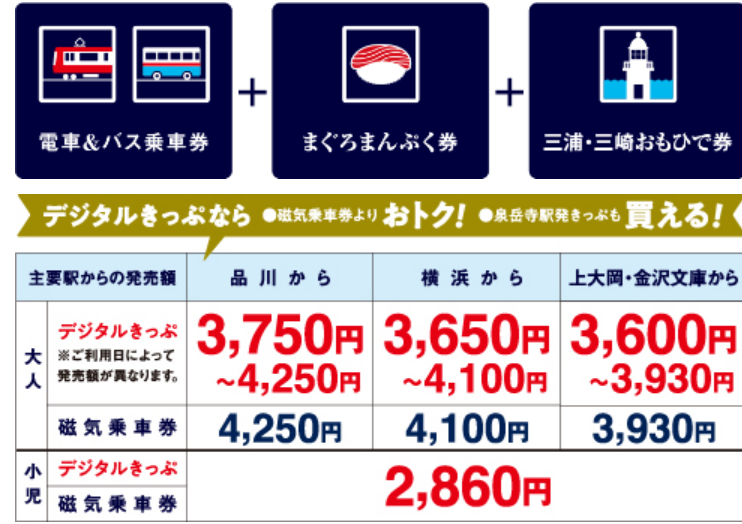 　・京急線各駅で購入できます。券売機でも購入できます。(切符→お得な切符)ボタン　・購入時「みさきまぐろきっぷ」の　　パンフレットを貰って下さい。　・有効期限は購入当日限りです。　・デジタルきっぷは「みさきまぐろきっぷ」で検索して下さい。【申込み方法】下記申込み票で、メール、FAX又は郵送でKSVB事務局宛申し込んで下さい。          　　　FAX：045-681-6960 　メール：ksvb@samba.ocn.ne.jp【申込み締切り】１月２５日（木）　　　　　　次のとおり参加を申し込みます。　　　　　　　　　　　　　年　　月　　日【実施に関する問い合わせ先】上畠（うえはた）：090-3875-2825会員番号お名前お名前参加申込み(該当箇所に〇、人数を記入)参加申込み(該当箇所に〇、人数を記入)本人　　家族　　　　（　）人